ПРОЕКТ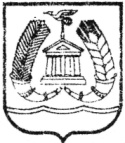 Российская ФедерацияЛенинградская областьКОМИТЕТ ФИНАНСОВГАТЧИНСКОГО МУНИЦИПАЛЬНОГО РАЙОНАПРИКАЗ    от  «   »                   года                                                                      №                                                                В целях реализации статьи 242 Бюджетного кодекса Российской Федерации, руководствуясь Положением о бюджетном процессе в муниципальном образовании «Гатчинский муниципальный район» Ленинградской области, утвержденным решением совета депутатов Гатчинского муниципального  района Ленинградской области от 21.12.2012 №271 (с изменениями и дополнениями), Положением о бюджетном процессе в муниципальном образовании «Город Гатчина» Гатчинского муниципального района утвержденным решением совета депутатов муниципального образования «Город Гатчина» от 25.09.2013 №41, Положением о Комитете финансов Гатчинского муниципального района, утвержденным решением совета депутатов Гатчинского муниципального района Ленинградской области, от 26.06.2015 года №83.ПРИКАЗЫВАЮ:1. Утвердить прилагаемый  Порядок завершения в 2016 году операций по исполнению бюджета муниципального образования «Гатчинский муниципальный район» Ленинградской области, бюджета муниципального образования «Город Гатчина» Гатчинского муниципального района Ленинградской области.2. При завершении операций по исполнению бюджета  муниципального образования «Гатчинский муниципальный район» Ленинградской области, бюджета муниципального образования «Город Гатчина» Гатчинского муниципального района Ленинградской области. 3. Установить, что финансовое обеспечение расходов бюджета муниципального образования «Гатчинский муниципальный район» Ленинградской области за счет средств, поступающих из областного бюджета, в декабре текущего финансового года осуществляется с учетом сроков,  установленных приказом Комитета финансов Ленинградской области порядка завершения операций по исполнению областного бюджета Ленинградской области в 2016 году. 4. Отделу учета, отчетности и казначейского исполнения бюджета  Комитета финансов Гатчинского муниципального района довести настоящий приказ до сведения главных распорядителей и получателей средств бюджета муниципального образования «Гатчинский муниципальный район» Ленинградской области, бюджета муниципального образования «Город Гатчина» Гатчинского муниципального района Ленинградской области.      5. Разместить, данный приказ на официальном сайте Гатчинского муниципального района в разделе нормативные документы Комитета финансов, приказы комитета финансов Гатчинского муниципального района.   6. Настоящий приказ вступает в силу с момента  подписания.   7. Контроль за исполнением настоящего приказа возложить на заместителя председателя Комитета финансов Гатчинского муниципального района Булычеву Е.М.Председатель Комитета финансовГатчинского муниципального района                                             Л.И. ОреховаДовгалюк Е.С.8(81371)93986УтвержденПриказом Комитета финансов Гатчинского муниципального района                                               от  «  »                      N          Порядок завершения в 2016 году операций по исполнению бюджета муниципального образования «Гатчинский муниципальный район» Ленинградской области, бюджета муниципального образования «Город Гатчина» Гатчинского муниципального района Ленинградской области1. Настоящий Порядок завершения операций по исполнению бюджета муниципального образования «Гатчинский муниципальный район» Ленинградской области, бюджета муниципального образования «Город Гатчина» Гатчинского муниципального района Ленинградской области (далее местный бюджет) разработан в соответствии со статьей 242 Бюджетного кодекса Российской Федерации, а также в целях рационального и эффективного использования бюджетных средств, предотвращения образования несанкционированной кредиторской задолженности и снижения текущей кредиторской задолженности муниципальных учреждений на начало 2017 года.2. Бюджетные ассигнования, лимиты бюджетных обязательств и предельные объемы финансирования текущего финансового года прекращают свое действие 31 декабря 2016 года.2.1.Отдел бюджетной политики Комитета финансов Гатчинского муниципального района (далее Комитет финансов):- прекращает осуществлять внесение изменений в бюджетные ассигнования, предусмотренные сводной бюджетной росписью, лимиты бюджетных обязательств, за исключением изменений в связи с поступлением целевых средств,  исполнением судебных актов по обращению взыскания на средства местного бюджета, за пять рабочих дней до окончания финансового года; - обеспечивают доведение ассигнований и лимитов до главных распорядителей и получателей средств местного бюджета не позднее, чем за четыре рабочих дня до окончания текущего финансового года.3. Зачисления в местный бюджет поступлений отчетного финансового года, распределенных в установленном порядке Управлением Федерального казначейства по Ленинградской области (далее - УФК по Ленинградской области) между бюджетами бюджетной системы Российской Федерации, и их отражения в отчетности об исполнении местного бюджета за 2016 год -осуществляются в первые пять рабочих дней очередного финансового года.4. Неиспользованные остатки наличных денежных средств в кассах получателей средств местного бюджета, бюджетных и автономных учреждений за исключением средств, полученных для осуществления деятельности в нерабочие праздничные дни в январе очередного финансового года, должны быть сданы на балансовые счета N 40116 «Средства для выдачи и внесения наличных денег и осуществления расчетов по отдельным операциям» (далее - счет N 40116) УФК по Ленинградской области не позднее 30 декабря 2016 года для последующего зачисления органами федерального казначейства на счет бюджета или балансовый счет 40701 «Счета негосударственных организаций. Финансовые организации» с последующим отражением этой операции на соответствующих лицевых счетах как восстановление кассовой выплаты. 4.1. Наличие неиспользованных остатков средств на счетах N 40116 по состоянию на 1 января очередного финансового года не допускается. 4.2. Получатели средств местного бюджета, бюджетные и автономные учреждения обязаны принять меры по недопущению наличия остатка денежных средств в кассе по состоянию на 1 января очередного финансового года. Наличие остатка денежных средств кассы (далее – остаток кассы) в пределах установленного лимита остатка в кассе допускается исключительно на расходы, которые возможно произвести только за наличный расчёт, при осуществлении получателями средств местного бюджета, бюджетными и автономными учреждениями  со специальным режимом работы деятельности в нерабочие праздничные дни в Российской Федерации в январе очередного финансового года. 4.3. Остаток наличных денег по состоянию на 1 января очередного финансового года, неиспользованный в нерабочие праздничные дни очередного финансового года, подлежит внесению на счет № 40116 открытый в УФК по Ленинградской области, не позднее пятого рабочего дня очередного финансового года в целях последующего перечисления в доход местного бюджета в порядке, установленном для возврата дебиторской задолженности прошлых лет получателей средств местного  бюджета.4.4. Кассовые операции очередного финансового года за счет остатка наличных денег на 01 января 2017 года подлежат отражению в бюджетном учете и бюджетной отчетности за очередной финансовый 2017 год.5. Не использованные по состоянию на 1 января 2017 года межбюджетные трансферты, полученные в форме субсидий, субвенций и иных межбюджетных трансфертов, имеющих целевое назначение, подлежат возврату в доход бюджета, из которого они были ранее предоставлены, не позднее 13 января 2017года.6. Возврат в местный бюджет неиспользованных по состоянию на 01 января 2017 года остатков средств, предоставленных из местного бюджета муниципальным бюджетным и автономных учреждениям в виде субсидий на цели не связанные с обеспечением на выполнение муниципального задания, а также бюджетных инвестиций, осуществляется, в соответствии с положениями части 18 статьи 30 Федерального закона от 08.05.2010г. №83-ФЗ «О внесении изменений в отдельные законодательные акты РФ в связи с совершенствованием правового положения государственных (муниципальных) учреждений», с учетом требований Порядка возврата и взыскания неиспользованных остатков средств, предоставленных муниципальным бюджетным, автономным учреждениям, муниципальным унитарным предприятиям муниципального образования «Гатчинский муниципальный район» Ленинградской области, муниципального образования «Город Гатчина» Гатчинского муниципального района утвержденного Комитетом финансов от 01.12.2015г. №149/кф 7. Остатки средств на лицевых счетах бюджетных, автономных учреждений, муниципальных унитарных предприятий, отражаются в очередном финансовом году на соответствующих целевых лицевых счетах, лицевых счетах на выполнение муниципального задания, лицевых счетах по учету доходов учреждения, лицевых счетах по учету средств во временном распоряжении, лицевых счетах  муниципальных унитарных предприятий, как входящий остаток в соответствии Порядком открытия и ведения лицевых счетов  для  учета операций  муниципальных бюджетных учреждений, муниципальных  автономных учреждений и муниципальных унитарных предприятий, открытых  в Комитете финансов Гатчинского муниципального района утвержденного приказом от 05.06.2015г. №62/1 кф.7.1. Остатки средств на целевых лицевых счетах бюджетных и автономных учреждений, лицевых счетах муниципальных унитарных предприятиях по состоянию на 01 января 2017 года заблокировать (отразить без права расходования), до принятия решения главным распорядителем (учредителем) о подтверждении потребности в направлении неиспользованных денежных средств на те же цели в 2017 году.7.2. Возврат остатков средств на лицевых счетах муниципальных унитарных предприятий предоставленных из местного бюджета в виде субсидий на осуществление капитальных вложений в объекты капитального строительства муниципальной собственности и приобретение объектов недвижимого имущества в муниципальную собственность осуществляется в соответствии с положениями пункта 4 статьи 78.2 Бюджетного кодекса Российской Федерации, с учетом требований   Порядка возврата и взыскания неиспользованных остатков средств, предоставленных муниципальным бюджетным, автономным учреждениям, муниципальным унитарным предприятиям муниципального образования «Гатчинский муниципальный район» Ленинградской области, муниципального образования «Город Гатчина» Гатчинского муниципального района утвержденного Комитетом финансов от 01.12.2015г. №149/кф.8. В целях завершения операций по финансовому обеспечению расходов местного бюджета за счет средств, поступающих из федерального бюджета, комитет финансов принимает от главных распорядителей (распорядителей) средств и получателей средств местного бюджета платежные документы для доведения объемов финансирования на лицевые счета получателей бюджетных средств с кодом «03», открытых в УФК по ЛО, не позднее 28 декабря 2016 года. При этом дата составления документа в поле «дата» платежного документа не должна быть позднее даты, установленной настоящим пунктом для представления данного платежного документа в комитет.8.1. Наличие остатков на лицевых счетах получателей бюджетных средств с кодом «03», открытых в УФК по ЛО, на 01 января 2017 года не допускается. 9. Комитету финансов, администрации Гатчинского муниципального района, уполномоченным на исполнение бюджета по предоставлению межбюджетных трансфертов:- осуществить сверку расчетов с соответствующими главными администраторами доходов бюджетов муниципальных образований по полученным безвозмездным поступлениям не позднее 23 декабря 2016 года;- сформировать и довести до соответствующих администраторов доходов бюджетов муниципальных образований Уведомления по расчетам между бюджетами (ф. 0504817) (далее – Уведомления ф. 0504817) на суммы расходов, подтвержденных отчетом администратора доходов по полученным межбюджетным трансфертам из местного бюджета на 01 января 2017 года, не позднее 13 января 2017 года;- осуществить контроль за предоставлением администраторами доходов бюджетов от предоставления межбюджетного трансферта уведомлений ф. 0504817, сформированных на суммы восстановленных остатков межбюджетных трансфертов, имеющих целевое назначение, не использованных в текущем финансовом году, а также Уведомлений ф. 0504817, сформированных на суммы неиспользованных остатков межбюджетных трансфертов, имеющих целевое назначение на 01 января 2017 года, не позднее 13 января 2017 года.Принять решение о наличии (об отсутствии) потребности в межбюджетных трансфертах, предоставленных в форме субсидий и иных межбюджетных трансфертов, имеющих целевое назначение, не использованных в текущем году, а также осуществить возврат указанных межбюджетных трансфертов в бюджет, которому они были ранее направлены, при принятии решения о наличии в них потребности, в срок не позднее 30 календарных дней со дня поступления в местный бюджет неиспользованных по состоянию на 01 января 2017 года остатков, указанных целевых средств, но не позднее 03 февраля 2017 года.10. Получатели средств местного бюджета должны произвести предварительную сверку операций по лицевым счетам в части объемов финансирования, кассовых расходов с данными бухгалтерского учета учреждения по состоянию на 23 декабря текущего финансового года. В случае обнаружения расхождений данных бюджетного учета учреждений с данными, отраженными на лицевом счете, получатели обязаны представить соответствующую информацию не позднее 26 декабря 2016 г в отдел учета, отчетности и казначейского исполнения бюджета Комитета финансов для проведения исправительных операций. Отсутствие информации о расхождении данных бюджетного учета учреждений является подтверждением соответствия данных по лицевому счету.11. Остатки бюджетных средств завершенного финансового года, поступившие на счет № 40204 в очередном финансовом году, подлежат перечислению в доход местного бюджета в порядке, установленном для возврата дебиторской задолженности  прошлых лет получателей средств местного бюджета.12. Комитет финансов в целях завершения операций по расходам местного бюджета, источникам внутреннего финансирования дефицита бюджета от главных распорядителей и получателей средств местного бюджета, от муниципальных бюджетных, автономных учреждений, муниципальных унитарных предприятий принимает:- не позднее 26 декабря 2016 года (включая указанную дату) заявки на оплату расходов и документов, необходимых для подтверждения в установленном порядке принятых бюджетных обязательств получателей средств местного бюджета;- не позднее 28 декабря 2016 года (включая указанную дату) заявки БУ/АУ на выплату средств бюджетных, автономных учреждений, муниципальных унитарных предприятий;- не позднее 23 декабря 2016 года (включая указанную дату) платежные документы (заявка на оплату расходов) необходимых для перечисления из местного бюджета в бюджеты городских и сельских поселений Гатчинского муниципального района средств межбюджетных трансфертов;- не позднее 29 декабря 2016 года (включая указанную дату) документы по внесению изменений (уточнений) кодов бюджетной классификации по произведенным кассовым выплатам;- не позднее 30 декабря 2016 года - платежные документы на перечисление заработной платы, начислений на оплату труда и удержаний из заработной платы;- не позднее 24 декабря 2016 года - документы для принятия к учету бюджетных обязательств, один из сроков оплаты по которым приходится на 2016 год. При этом дата составления документа в поле «дата» документа не должна быть позднее даты, установленной настоящим пунктом для представления данного документа.- до 30 декабря 2016 года уточненные планы финансово-хозяйственной деятельности муниципальных бюджетных и автономных учреждений на 2016 год;- не позднее 30 декабря 2016 года (включая указанную дату) документы на уточнение по ранее проведенным операциям по муниципальным бюджетным, автономным учреждениям, муниципальным унитарным предприятиям;После 1 января очередного финансового года документы на внесение изменений кодов бюджетной классификации, внесение изменений в учетных записях по произведенным кассовым выплатам и поступлениям аналитических кодов бюджетных, автономных, муниципальных унитарных предприятий не принимаются.13. Главным распорядителям и получателям средств местного бюджета необходимо принять меры к устранению нереальной к взысканию дебиторской задолженности, просроченной кредиторской задолженности, минимизации кредиторской и дебиторской задолженности по состоянию на 01 января 2016 года.14. Главным администраторам (администраторам) доходов местного бюджета обеспечить проведение инвентаризации и уточнение всех невыясненных поступлений, зачисленных в местный бюджет в срок до 23 декабря 2016 года. В случае отсутствия возможности уточнения произвести возврат плательщику. Все суммы, зачисляемые на код бюджетной классификации «Невыясненные поступления» после дня указанного в абзаце 1 пункта 14 должны быть уточнены не позднее дня получения информации о зачислении.15. Главным распорядителям средств местного бюджета довести настоящий приказ до сведения подведомственных получателей бюджетных средств, а также бюджетных, автономных учреждений, муниципальных унитарных предприятий, в отношении которых они осуществляют переданные функции и полномочия Учредителя. 16. В целях завершения операций по расходам бюджетов городских и сельских поселений (далее районный бюджет) источникам финансирования дефицита районного бюджета, отдел казначейского исполнения бюджета Комитета финансов принимает от главных распорядителей средств районного бюджета не позднее, чем за два рабочих дня до окончания текущего финансового года:- заявки на оплату расходов, предоставляемых главными распорядителями, получателями средств  из районного бюджета.17. Комитет финансов осуществляет передачу в Отдел №6 Управления Федерального казначейства по Ленинградской  области:- до последнего рабочего дня текущего финансового года включительно – платежных поручений для проведения кассовых выплат из местного бюджета на основании заявок на оплату расходов, кассовых выплат согласно утвержденных планов финансово-хозяйственной деятельности заявок БУ/АУ на выплату средств, заявок БУ/АУ муниципальных унитарных предприятий.- до последнего рабочего дня текущего финансового года включительно – осуществляет уточнение ранее проведенных кассовых операций по расходам местного бюджета и источникам финансирования дефицита местного бюджета.18. Муниципальным образованиям городских и сельских поселений по операциям завершения года бюджетов, главными распорядителями бюджетных средств, распорядителями, получателями средств бюджетов поселений, лицевые счетам которым открыты в Комитете финансов Гатчинского муниципального района, руководствоваться настоящим порядком.«Об утверждении порядка завершения в 2016 году операций по исполнению бюджета муниципального образования  «Гатчинский муниципальный район» Ленинградской области, бюджета муниципального образования «Город Гатчина» Гатчинского муниципального района Ленинградской области»